CALDOEl Arte en los Olímpicos (Cont. 2)Los Juegos Olímpicos de la era moderna propiciaron una especie de “Juegos Olímpicos de Arte” paralelos a la competición deportiva, atendiendo los deseos del Barón de Coubertin, quien insistía en su afán de incluir las disciplinas artísticas a la par que las deportivas, emulando que el arte formaba parte del ideal olímpico tanto como el deporte. Medalla de Plata en 1932 (escultura)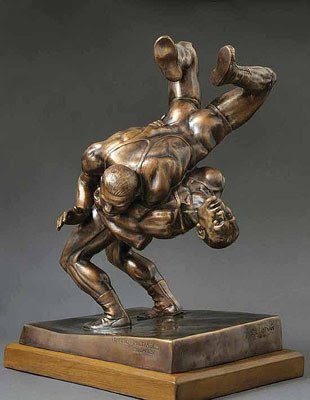 Los deseos-desires , afán-eagerness , la par-together/the sameWere they giving out medallas? Why do you think this?What is the main idea?CALDOEl Arte en los Olímpicos (Cont. 2)Los Juegos Olímpicos de la era moderna propiciaron una especie de “Juegos Olímpicos de Arte” paralelos a la competición deportiva, atendiendo los deseos del Barón de Coubertin, quien insistía en su afán de incluir las disciplinas artísticas a la par que las deportivas, emulando que el arte formaba parte del ideal olímpico tanto como el deporte. Medalla de Plata en 1932 (escultura)Los deseos-desires , afán-eagerness , la par-together/the sameWere they giving out medallas? Why do you think this?What is the main idea?